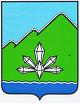 ФИНАНСОВОЕ УПРАВЛЕНИЕАДМИНИСТРАЦИИ ДАЛЬНЕГОРСКОГО ГОРОДСКОГО ОКРУГАПРИМОРСКОГО КРАЯПРИКАЗО внесении изменений в приказ финансового управления администрации Дальнегорского городского округа Приморского края от 31.10.2019 № 37/ос «Об утверждении Порядка формирования и ведения перечней и кодов целевых статей расходов бюджета Дальнегорского городского округа, применяемых при составлении и исполнении бюджета Дальнегорского городского округа по расходам»В соответствии со статьей 21 Бюджетного кодекса Российской Федерации, руководствуясь Порядком формирования и применения кодов бюджетной классификации Российской Федерации, их структуре и принципах назначения, утверждённым приказом Минфина России от 06.06.2019 № 85н (с учетом изменений и дополнений),ПРИКАЗЫВАЮ:Внести в Порядок формирования и ведения перечней и кодов целевых статей расходов бюджета Дальнегорского городского округа, применяемых при составлении и исполнении бюджета Дальнегорского городского округа по расходам, утвержденный приказом финансового управления администрации Дальнегорского городского округа Приморского края от 31.10.2019 № 37/ос «Об утверждении Порядка формирования и ведения перечней и кодов целевых статей расходов бюджета Дальнегорского городского округа, применяемых при составлении и исполнении бюджета Дальнегорского городского округа по расходам» (далее – Порядок), следующие изменения:В Приложении 1 к Порядку наименование кода 14 1 00 изложить в следующей редакции: Подпрограмма «1000 дворов на территории Дальнегорского городского округа на 2019-2020 годы».Приложение 3 к Порядку дополнить следующим кодом направлений расходов:В Приложении 3 к Порядку:код целевой статьи 05 9 00 93160 «Расходы на реализацию отдельных государственных полномочий органов опеки и попечительства в отношении несовершеннолетних» исключитьпо коду 14 1 00 00000 наименование целевой статьи изложить в следующей редакции: Подпрограмма «1000 дворов на территории Дальнегорского городского округа на 2019-2020 годы»;по коду 14 1 01 92610 правила отнесения расходов бюджета Дальнегорского городского округа по целевым статям изложить в следующей редакции: По данной целевой статье отражаются расходы по благоустройству дворовых территорий Дальнегорского городского округа, осуществляемые на условиях софинансирования за счет средств краевого бюджета, в рамках выполнения основного мероприятия "Благоустройство дворовых территорий Дальнегорского городского округа" подпрограммы «1000 дворов на территории Дальнегорского городского округа на 2019-2020 годы» муниципальной программы  «Формирование современной городской среды Дальнегорского городского округа» на 2018-2022 годы;по коду 14 1 01 S2610 правила отнесения расходов бюджета Дальнегорского городского округа по целевым статям изложить в следующей редакции: По данной целевой статье отражаются расходы по благоустройству дворовых территорий Дальнегорского городского округа, осуществляемые на условиях софинансирования краевого бюджета, в рамках выполнения основного мероприятия "Благоустройство дворовых территорий Дальнегорского городского округа" подпрограммы «1000 дворов на территории Дальнегорского городского округа на 2019-2020 годы»  муниципальной программы  «Формирование современной городской среды Дальнегорского городского округа» на 2018-2022 годы;по коду 14 1 01 28830 правила отнесения расходов бюджета Дальнегорского городского округа по целевым статям изложить в следующей редакции: По данной целевой статье отражаются расходы по благоустройству дворовых территорий в рамках выполнения основного мероприятия "Благоустройство дворовых территорий Дальнегорского городского округа" подпрограммы «1000 дворов на территории Дальнегорского городского округа на 2019-2020 годы»  муниципальной программы  «Формирование современной городской среды Дальнегорского городского округа» на 2018-2022 годы;Бюджетному отделу (Пинской Г.П.) довести настоящий приказ до сведения главных распорядителей (распорядителей) средств бюджета Дальнегорского городского округа.Разместить настоящий приказ на официальном Интернет-сайте Дальнегорского городского округа.Настоящий приказ вступает в силу с даты его подписания.Контроль за исполнением настоящего приказа оставляю за собой.Начальникфинансового управления		      __________________		       Ю.В. Столярова Визы согласования:Начальник бюджетного отдела       __________________                         Г.П. ПинскаяНачальник отдела учета и отчетности ____________                     Т.В. Поломошнова24.12.2019        г. Дальнегорск№46/ос9900093160Расходы на реализацию отдельных государственных полномочий органов опеки и попечительства в отношении несовершеннолетнихПо данной целевой статье отражаются расходы  на реализацию отдельных государственных полномочий органов опеки и попечительства в отношении несовершеннолетних